			       		       	                        “Don’t worry about anything; instead, Commonwealth UMC	            pray about everything. 	                                                                          Tell God what you need and thank Him for all He has done” (Philippians 4:6)  		                                                                     January 2024          	  SUNDAY		     MONDAY		   TUESDAY		WEDNESDAY		THURSDAY		FRIDAY		         SATURDAY  Steward:  John Beaver                     Choir Practice: Sunday’s at 10:30am                          Church Office Closed: Mon., Wed., Fri.                         Greeter/Usher: Reina Salinas  Key to Locations:  P-Parlor; S-Sanctuary; F-Fellowship Hall; L-Lands Building110pm AA Mtg.29am-5pm Charlotte                          Clubhouse10pm AA Mtg.3Garbage Pick-Up10pm AA Mtg.47:30 Choir Practiceat Janice’s house10pm AA Mtg.510pm AA Mtg.610pm AA Mtg.7                                 Loc.10am Sunday School.         11am Worship/         Communion1pm Hmong Church8pm AA Mtg.10pm AA Mtg,810pm AA Mtg.99am-5pm Charlotte                          Clubhouse7pm AA Mtg.10pm AA Mtg.108pm AA Mtg.10pm AA Mtg.117:30 Choir Practiceat Janice’s house10pm AA Mtg.1210pm AA Mtg.1310am – 1pmClothing Closet10pm AA Mtg.1410am Sunday School11am Worship10am Vietnamese Ch.1pm Hmong Ch.8pm AA mtg.10pm AA Meeting15  Martin Luther         King DayNewsletter Day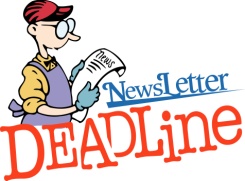 10pm AA Mtg.16 9am-5pm Charlotte                     Clubhouse7pm AA Mtg.10pm AA Mtg.17Garbage Pick-Up8pm AA Mtg.10pm AA Mtg.187:30 Choir Practiceat Janice’s house10pm AA Mtg.19   10pm AA Mtg.2010pm AA Mtg.2110am Sunday School.         11am Worship10am Vietnamese Ch.12pm Admin. Board Mtg.1pm Hmong Ch.8pm AA Mtg.10pm AA Mtg.                       2210pm AA Mtg.239am-5pm Charlotte                   Clubhouse7pm AA Mtg.10pm AA Mtg.248pm AA Mtg.10pm AA Mtg.257:30 Choir Practiceat Janice’s house10pm AA Mtg.2610pm AA Mtg.2710pm AA Mtg.2810am Sunday School.       11am Worship10am Vietnamese Ch.1pm Hmong Ch.8pm AA Mtg.10pm AA Mtg.2910pm AA Mtg.309am-5pm Charlotte                   Clubhouse7pm AA Mtg.10pm AA Mtg.31Garbage Pick-Up8pm AA Mtg.10pm AA Mtg.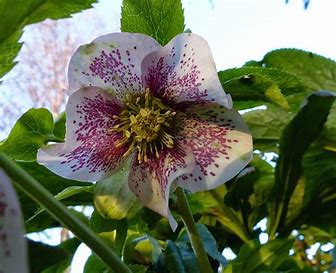 